Key Identified RisksDate of original Assessment:  21st May 2018. 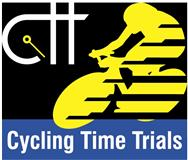 Risk AssessmentCourse/Road(s) Assessed:     A10/34  Course: Local to GriffydamDate of Assessment/Review: Name of Assessor: Graham Green 21st May 2018Course Description:    START. (SK414193); layby 200 yards north on road between B5324 andA453.From start (SK414193) proceed north to A42/A453 island (SK425223), straight on A453 to T-Junction (SK418239). Turn left and proceed through Breedon. Where road becomes B587 Turn left into Melbourne Road. Proceed to turn left at junction with B5324 (SK482102). Proceed to the top of Vinegar Hill and carry straight on to finish (SK430200) past Osgathorpe 230 yards short of Breedon Lane. Riders to continue past finish to stop and turn at Dodgeford Lane (SK437203)CTT Reg.,All riders must have a working red rear (constant or flashing) at the start, no light no ride.Traffic Flows:  Usually light and local trafficCourse/Event History:  Course has been used frequently for club and open events in the last few yearsDistanceLocationIdentified Significant Risk/HazardsLevel of Risk
Low/Med/HighMeasures to reduce Risk
(if applicable)Miles 0.0Start, Merge with trafficRiders merging with TrafficLOWSmall CRA sign to South-EastTimekeepers & Pushers off to wear Hi-Viz JacketsNo Vehicles Connected to event to be Parked on the highwayMiles 2.1A42/A453 island- Merge with TrafficRiders merging with TrafficLOW2 Marshals.Warning sign on road coming into Island from rightMiles 2.2Exit Slip road From A42LOWWarning sign on slip roadMiles 3.3T-junction onto Breedon Road-Merge with traffic. Danger of driftingRiders merging with trafficLOWTight turn 2 Marshals and sign on Main Road4 MilesSign on road from to T junctionPoor vision for vehiclesBreedon Village. Speed cushions, parked cars and General village presenceLOWRiders briefed and aware of hazards in village6.7 MilesLeft into Melbourne Road, danger from driftingLOWOne Marshal and sign on road from Melbourne8 MilesLeft at B5324- merge with TrafficLOWWarning sign on the B53242 Marshals10 miIesFinishLOWOrganiser to ensure No vehicles connected with event to park on the carriageway. No riders to congregate at the finishNOTES:1.     The use of a vehicle for the timekeeper(s) at start and finish is where appropriate and is only identified as an example for the action to be taken2.    The small junctions or entrances to farms/ facilities (garage, eatery, etc) that are not identified in this risk assessment have been considered, however are not considered significant to pose a risk and therefore have not been noted.    